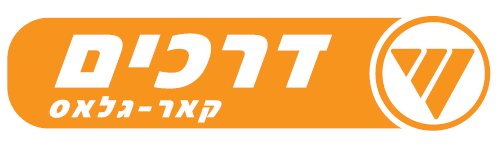 רחוב המצודה 23 אזור 58001672008*כתב שירות לכיסוי שבר שמשות(02/2018)הגדרות: "הפוליסה" פוליסה לביטוח כלי רכב של פיה מבוטח כלי הרכב אצל הכשרה חברה לביטוח בע"מ (להלן "הכשרה חברה לביטוח בע"מ" ) ואשר כתב שירות זה מצורף אליה. "הרשימה" הרשימה מצורפת לפוליסה ומהווה חלק בלתי נפרד הימנה, כפי שתעודכן מעת לעת."שמשות" שמשות קדמיות, אחוריות וצידיות של כלי הרכב. "שבר" שבר וכן סדק הפולש דרך עובי השמשה."השירות" החלפת שמשות שבורות בשמשות חדשות. "כלי הרכב" כלי הרכב הנקוב במפרט הפוליסה."מקבל השירות" המבוטח על פי הפוליסה וכן מי שיחזיק בכלי הרכב ו/או ישתמש מטעמו של המבוטח."נותן השירות " ו/או "תחנת השירות" דרכים קארגלאס מבית דרכים זגגות רכב בע"מ ו/או קבלני משנה המבצעים עבורה תיקוני שבר שמשות אשר שמותיהם, כתובותיהם ומספרי הטלפון שלהם מפורטים ברשימת תחנות השירות המפורטות בכתב שירות זה. וכפי שפרטים אלה ישונו מעת לעת. "מחירון " מחירון נותן השירות לתיקון שבר שמשות כפי שיהיה בתוקף מעת לעת.2.   	היקף השירות2.1. 	כתב שרות זה(להלן: "ההרחבה") ניתן ע"׳ הכשרה חבי לביטוח בע"מ במצורףלפוליסה. השירות על-פ׳ הרחבה זו ״נתן ו/או יבוצע על ידי תחנות השירותבמקרה של שבר שמשות לכלי הרכב.2.2	הרחבה זו הנה לתקופה המצוינת ברשימה של הפוליסה, אך היא תבוטל עוד קודם למועד המצוין ברשימה, במקרה של ביטול או פקיעתה של הפוליסה
(להלן: "תקופת השירות"). בכל מקרה, ביטול כתב שירות זה יהיה בהתאם להוראות הביטול שבפוליסה ולהוראות הדין. אולם, על אף האמור לעיל, החברה תהא זכאית לבטל כתב שירות זה לכלל מקבלי השירות במקרה של סיום התקשרות של החברה עם נותן השירות, אם החברה לא תגיע להסדר עם ספק שירות חלופי, ובכפוף לאישור המפקח; ביטול כתב השירות כאמור ייכנס לתוקף באופן מידי מרגע ההודעה על הביטול, והמבוטח יהיה זכאי להחזר יחסי ממחיר כתב השירות ששילם.2.3	השירות על-פ׳ הרחבה זו מותנה בכך, כ׳ בתחילת תקופת השירות, שמשות כלי הרכב תהיינה תקינות, ללא פגם ו/או סדק כלשהם, ולגבי הרחבה שנרכשה חודש או יותר לאחר תחילת תוקפה של הפוליסה מותנה השירות בקבלת אישור בכתב מאת אחת מתחנות השירות בדבר תקינות השמשות במועד תחילת תקופת השירות.2.4	בכל מקרה של שבר לשמשה (למעט במקרים המוחרגים להלן), יפנה מקבל השירות, אל מוקד השרות אשר יפנה אותו לאחת מתחנות השירות הקרובה למקום הימצאו על מנת לקבל את השירות.2.5	השירות יוענק ויבוצע בהתאם לתנאי ההרחבה תוך המועדים כדלהלן:2.6	באם יגרם באותו מקרה ביטוח, בו ״גרם נזק לשמשות, נזק, המכוסה בפוליסה, או נזק שנגרם ע"׳ צד ג' גם לגוף כלי הרכב, לא תחל תחנת השירות במתן השירות
אלא אם ׳מסר לה בגין אותו מקרה בטוח טופס אישור א׳ הגשת תביעה.2.7	השמשה שתתוקן תהא שמשה תחליפית בעלת תו תקן ומאותו טיב ואיכות של השמשה השבורה. בכל מקרה בו לא יוכל נותן השירות לספק שמשה מאותו טיב
ואיכות של השמשה שניזוקה, תוחלף השמשה השבורה שניזוקה, בשמשה חדשה "אורגינלית", דהיינו, שמשה מתוצרת יצרן כלי הרכב או מתוצרת יצרן המורשה
לייצר עבורו, ואשר מוטבע עליה סימן יצרן כלי הרכב.2.8	היה ותחנת השירות תתבקש לבצע בכלי הרכב תיקון חוזר של אותה שמשה , תוך 12 חודשים ממועד התיקון הקודם והתיקון החוזר מקורו במעשה ו/או מחדל
של תחנת השירות, או שהתיקון החוזר מתייחס לחלקים או לעבודה שבוצעה בתיקון הקודם, תישא תחנת שירות במלוא עלות התיקון והיא לא תחייב את מקבל
השירות בתשלומים עבור החלקים, אם הם הוחלפו בתיקון הקודם, או בדמי השתתפות עצמית כלשהם.         הרחבה זו לא תכסה את החריגים המפורטים בסעיף 3 להלןחריגים : 3.1 	למרות האמור לעיל, לא תכסה הרחבה זו כל שבר שמשה (לרבות סדק, תקלה או נזק) שייגרמו לשמשות כלי הרכב תוצאה או במהלך אחד מאלה:3.1.1	שבר שמשה שניגרם על- ידי המבוטח או מ׳ מטעמו במתכוון.3.1.2	קלקולים חשמליים לשמשות ו/או למנגנונים, לרבות כתוצאה משימוש, מבלאי או פגם		בייצור וכן גומיות, ניקלים ואביזרים נילווים לשמשה.3.1.3		שבר לשמשה אשר לא היתה שלמה לחלוטין בטרם נשברה או שלא הורכבה 			כיאות.3.1.4		שבר שמשה שארע כתוצאה או במהלך שימוש בתחרות ו/או במהלך מבחן כושר 			נהיגה.3.1.5	שבר שמשה שארע כתוצאה או במהלך הדבקת אנטנה לטלפון סלולרי.3.1.6	שריטות למינהן לשמשה.3.1.7	נזק שנגרם לשמשת הגג של הרכב.3.1.8	נזק לשמשות החורגות מתקן יצרן הרכב ושמשות ארגז, אלא אם צוין אחרתבמפורש בפוליסה.3.1.9	נזק שנגרם מתוצאת רעידת אדמה.3.2 	    הרחבה זו כפופה לכל החריגים הכללים כפי שמופיעים בפרק תנאים כלליים לפוליסה.4.	השתתפות עצמיתהשירות עפ"י כתב שירות זה יהיה בכפוף לתשלום דמי השתתפות עצמית כמפורט להלן:4.1     רכב פרטי ומסחרי עד3.5 טון - ללא השתתפות עצמית.4.2     מוניות, אוטובוס זעיר ומשאית מעל 3.5 טון - 10% מהערך הכולל של התיקון.5.	תיקונים נוספים5.1 	   עבור נזק ו/או נזקים, שהתיקונים בגינם מוחרגים במפורש בפוליסה ו/או בהרחבה זו אינם   נכללים בפוליסה ו/או בהרחבה זו (להלן" תיקונים מוחרגים"), ואשר מקבל השירות יפנה    לתחנת השירות בבקשה לבצע עבורו את תיקונם, תהיה תחנת השירות זכאית לגבות    ממקבל השירות תשלום, בתנאים ובסכומים כדלהלן:5.1.1		מקבל השירות נתן את הסכמתו לתחנת השירות בכתב ומראש, לבצע את התיקונים המוחרגים בהתאם להצעת מחיר בכתב מאת תחנת
השירות, לאחר שהוסברו לו כמפורט דבר העדר הכיסוי הביטוח׳.5.1.2			המחיר שתחנת השירות תנקוב בהצעת המחיר יהיה בהתאם למחיר מחירון לאחר	  מתן הנחה מיוחדת למבוטחי הכשרת הישוב.5.1.3		בתום ביצוע התיקונים המוחרגים תמסור תחנת השירות למבוטח חשבונית מס וקבלה כדין בהתאם להצעת המחיר. אשר בהן יפורט החשבון
המלא, תוך הפרדה בין עלות החלקים שתוקנו ו/או הוחלפו לבין עלות העבודה.6.	תנאים כללייםהכיסוי על-פ׳ הרחבה זו מותנה בזה, כ׳ מקבל השירות פנה לאחת מתחנות השירות וקיבל את השירות ממנה. למען הסר ספק, בכל מקרה בו יבוצע תיקון בתחנת שירות שלא מופיעה ברשימת נותן השירות ו/או תחנת השירות, לא יהיה המבוטח זכאי לפיצוי כספי כלשהו בגין התיקון. לא קיבל מקבל השירות מתחנת השירות את השירות לאחר פנייתו אליה וזאת למרות שהתקיימו כל התנאים לקבלת השירות על-פ׳ הרחבה זו, תפנה הכשרה חבי לביטוח בעיימ את מקבל השרות לגורם מוסמך אחר, ויחולו תנאי כתב שירות זה בשינויים המחויבים.7.	כללי7.1	הכיסוי על-פי הרחבה זו יהיה בתוקף רק אם צויין במפורש ברשימה.7.2	הרחבה זו כפופה לכל התנאים והסייגים של הפוליסה אליה צורפה, אלא אם שונו במפורש בהרחבה (כתב שרות) זה.התחייבות נותן השירות: השירות הניתן על-פי כתב שירות זה יוענק על ידי גורמי מקצוע מתאימים ורלוונטיים לסוג השירות.תתקיים תקשורת יעילה וזמינה עם המבוטחים.השירות יינתן בפריסה גיאוגרפית נאותה.לקוח נכבד - במידה ושמשת רכבך ניזוקה אנא פנה ל:מוקד מידע ושרות ארצי טל־ 2008*
2.5.1   תוך 12 שעות עבודה ממועד הבאתו לתחנת השירות, ובכל מקרה עדתום יום העבודה שלאחר היום בו הובא כלי הרכב לתחנת השירות.2.5.2   לצורך סעיף זה "ימי עבודה" משמעם: ימים אי- וי(כולל), למעט ימי חג רשמיים בישראל.2.5.3   לצורך סעיף זה "שעות עבודה" משמען: בימים א' - ה' (כולל – משעה 07:30 עד שעה 16:30 ובאזור תל-אביב והמרכז עד 17:30, בימי וי וערבי חג - משעה 7:30 עד שעה 14:00.2.5.4    לנותן השירות הזכות לבדוק כל נזק לפני מתן אישור לביצוע התיקון ולדרוש אישור משטרה בגין הנזק/ים וזאת לפי שיקול דעתו ובתנאי שלא יחרוג נותן השרות ממועד השרות.